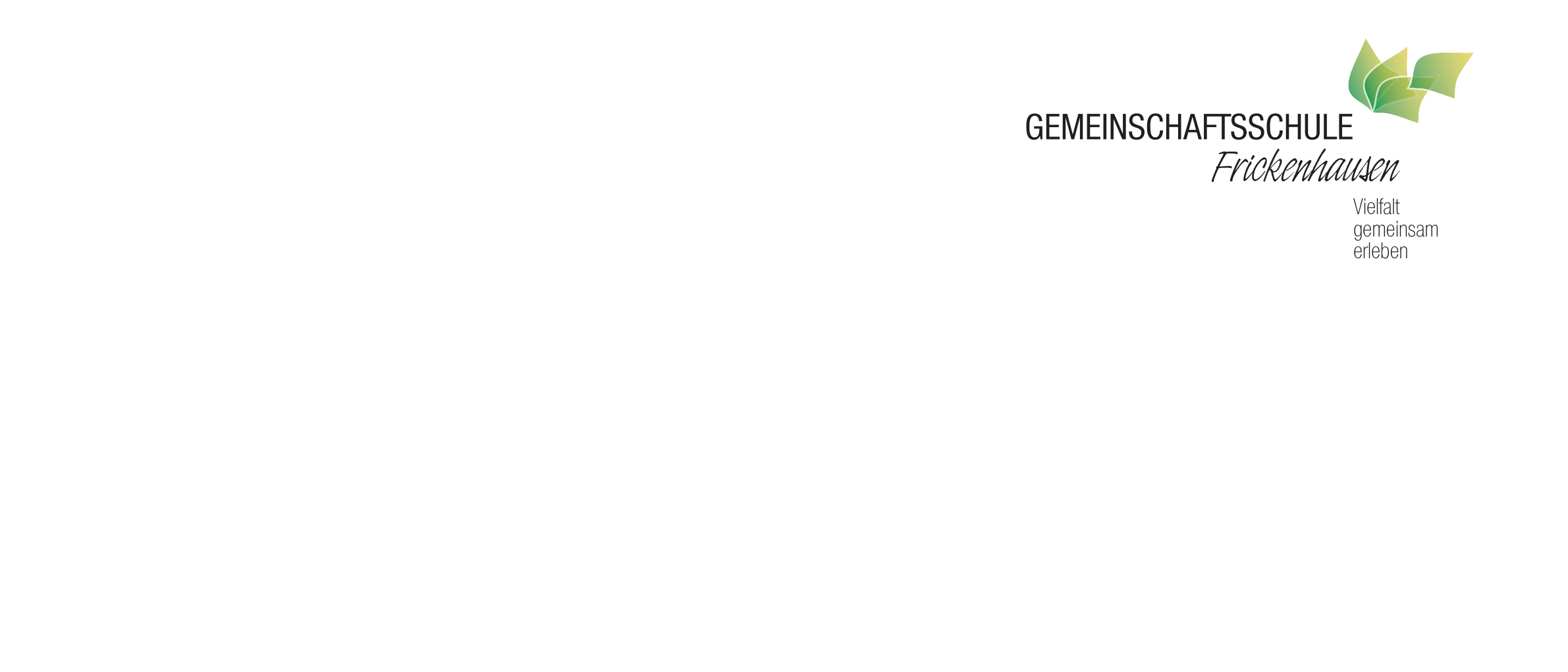 SpeiseplanKW 13	23.03. – 27.03.2020						   Änderungen vorbehaltenAllergene und Zusatzstoffea1: Weizen				h6: Paranussc:   Eier				h7: Pistazied:   Fisch				h8: Macadamia-/Queenslandnusse:   Erdnüsse				i:    Sellerieg:   Milch einschl. Laktose			j:    Senfh1: Mandeln				k: mit Farbstoffh2: Haselnuss				l: mit Konservierungsstoffenh3: Walnuss				m: mit Phosphath4: Cashewnuss				n: mit Geschmacksverstärkerh5 PecanussMenü 1Menü 2MontagFleischkäse vom Schwein         mmit Zwiebelsoße und KartoffelbreiBunter Salat             a1,g,h1-8, i,j ObstsalatFrühlingsrolle mit süß-saurer Soßedazu ReisBunter Salat                      a1,g,h1-8, i,j ObstsalatDienstagSchweinerahmschnitzel             gmit Bandnudeln                     a1,cund ButtererbsenErdbeerjoghurt                            gPfannkuchen                                    c,gmit Zimtzucker oder MarmeladeErdbeerjoghurt                                      gMittwochFarfalle „Bolognese“ (vom Rind)                             a1,cBunter Salat             a1,g,h1-8, i,j ApfelDonnerstagKalbsbratwurst                         mmit Bratensoße, Sauerkraut und Semmelknödel                           gCreme brulée                            gSeelachsfilet mit Dillrahmsoße           d,gPellkartoffelnBunter Salat                      a1,g,h1-8, i,j Creme brulée                                        gFreitagPizza Margaritha                       a1Bunter Salat             a1,g,h1-8, i,j ApfelmusPizza Margaritha                                 a1Bunter Salat                       a1,g,h1-8, i,j Apfelmus